FOR IMMEDIATE RELEASEFEBRUARY 11, 2019BEN PLATT LAYS OUT NORTH AMERICAN HEADLINE TOUR – SET TO KICK OFF IN MAY WITH SUPPORT FROM WRABEL + BEN ABRAHAMFIRST ACCESS TO TICKETS AVAILABLE WITH ALBUM PRE-ORDER; PRE-SALE BEGINS 2/15  +  GENERAL ON-SALE ON 2/22“BAD HABIT” + “EASE MY MIND” OUT NOW – OFF EAGERLY AWAITED DEBUT SOLO ALBUM ‘SING TO ME INSTEAD’TELEVISION DEBUT OF “BAD HABIT” SET FOR 2/21 ON “THE LATE SHOW WITH STEPHEN COLBERT”“BAD HABIT” OFFICIAL MUSIC VIDEO STREAMING NOW HERE‘SING TO ME INSTEAD’ ARRIVES EVERYWHERE ON FRIDAY, MARCH 29TH 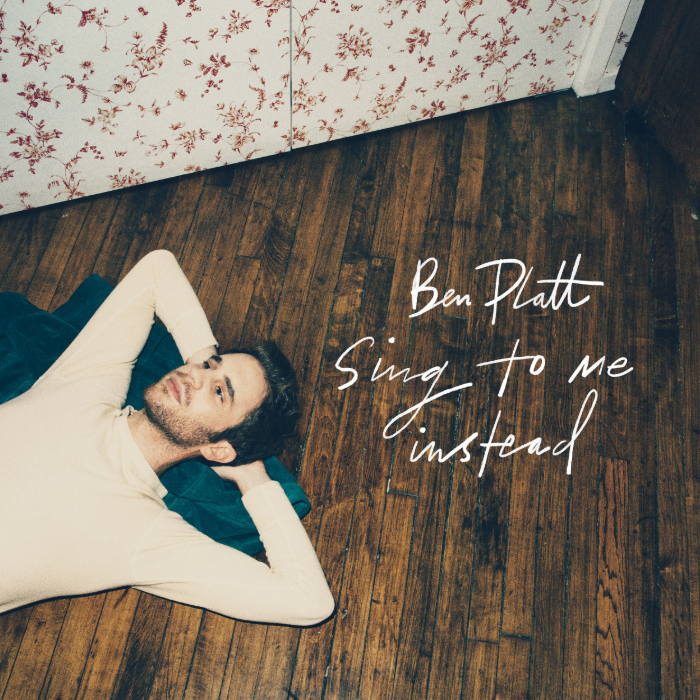 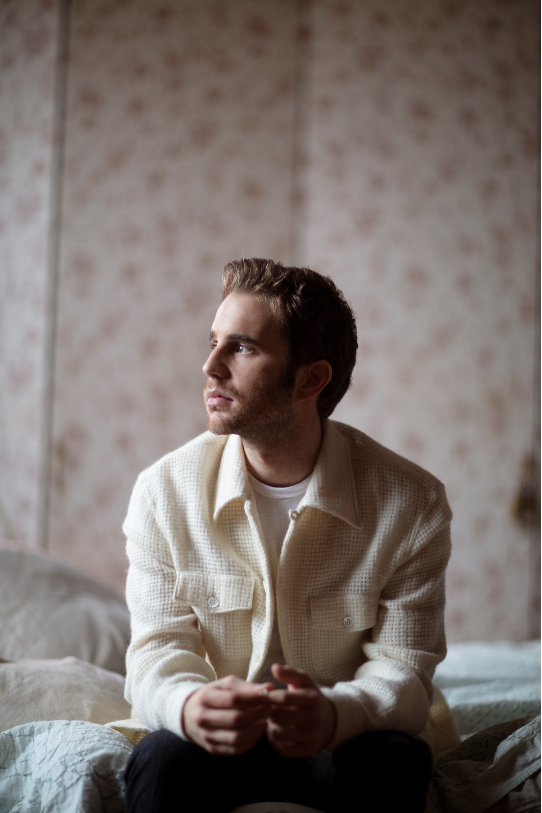                                  download hi-res album artwork		 download hi-res press imageGrammy®, TONY®, and Emmy® Award-winning artist Ben Platt today announces details of his highly anticipated North American headline tour, set to kick off May 3rd at Chicago Theatre in Chicago, IL. With stops throughout the US and Canada, the tour will come in support of Platt’s debut solo LP Sing to Me Instead, set to arrive everywhere Friday, March 29th. The run will feature support from Wrabel and Ben Abraham and include a stop at New York’s Beacon Theatre on May 14th, culminating with a show at LA’s iconic Dolby Theatre on May 24th (full itinerary enclosed).Fans pre-ordering the album (pre-order available here) will receive a pre-sale ticket code and exclusive first access to tickets beginning this Friday, February 15th @ 10 AM (local). General on-sale for the dates will begin on Friday, February 22nd @ 10 AM (local). American Express® Card Members can purchase tickets in select markets before the general public beginning Wednesday, February 20th at 10 AM (local) through Thursday, February 21st at 10 PM (local). A limited number of VIP packages will be available, including post show receptions with Ben, meet & greets, photos, Q&A’s and more. Just over a week ago, Platt released the first two tracks off the eagerly awaited album – “Bad Habit” and “Ease My Mind” – available now via all digital music retailers and streaming services. “Bad Habit” also came accompanied by an incredibly moving official music video, directed by Nick Lieberman and streaming now HERE. The tracks and video were met with acclaim from fans and critics alike, with the Los Angeles Times declaring “‘Bad Habit’ and ‘Ease My Mind’ showcase [Platt’s] signature vibrato and guttural vulnerability.”The album announcement and track release were heralded by exclusive performances from Platt at New York’s Bowery Hotel and LA’s The Nice Guy, as well as a three-night immersive gallery installation for fans in Manhattan’s Lower East Side, marked by surprise performances each night from Platt himself. Later this month, Platt will stop by “The Late Show with Stephen Colbert” for the television debut performance of “Bad Habit” on Thursday, February 21st. The winner of the 2017 Tony Award for Best Leading Actor in a Musical for his performance as Evan Hansen in the smash hit, Dear Evan Hansen, Platt is one of today’s most extraordinary talents – a truly multi-faceted actor, singer, and all-around performer. Sing to Me Instead sees him making a remarkable arrival as recording artist and songwriter, co-writing all of the album’s songs. Tracks like “Bad Habit” and “Ease My Mind” reveal a striking, deeply emotive amalgam of classic popcraft with sweeping vocals and Platt’s own undeniable charm and versatility. Sing to Me Instead marks Platt’s first recorded output since his stunning duet with Lin-Manuel Miranda in March 2018 on “Found/Tonight.” The track – which debuted at No. 1 on Billboard's Digital Song Sales chart – was an installment in Miranda’s ‘Hamildrop’ series, and featured vocals from both men in an original medley of “The Story of Tonight” from Hamilton and “You Will Be Found” from Dear Evan Hansen. Prior to “Found/Tonight,” Platt appeared as a lead vocalist on Dear Evan Hansen (Original Broadway Cast Recording), Atlantic Records’ Grammy® Award-winning companion to the Tony® Award-winning musical. One of only seven cast albums to reach the top 20 of the Billboard 200 in the last 50 years, the LP made a momentous chart debut upon its initial February 2017 release, entering the Billboard 200 at #8 – the highest debut position for an original cast album since 1961, and second highest digital sales debut ever for a cast album.Platt received a Grammy® Award for his role on the Dear Evan Hansen (Original Broadway Cast Recording), as well as a 2018 Daytime Emmy Award for his part in the cast’s powerful performance of “You Will Be Found” on NBC’s TODAY. His rapidly growing body of work also includes memorable roles in the Tony® Award-winning original Broadway production of The Book of Mormon and the blockbuster films, Pitch Perfect and Pitch Perfect 2, amongst many others. Platt will next lead an all-star cast in the much-anticipated new series, The Politician, produced by Ryan Murphy, Brad Falchuk, and Ian Brennan (Glee) and co-starring Jessica Lange, Gwyneth Paltrow, and Zoey Deutch. Co-executive produced by Platt, The Politician will premiere later this year on Netflix. He will also star in the upcoming films “Run This Town” – premiering at this year’s SXSW Film Festival – and “Broken Diamonds.”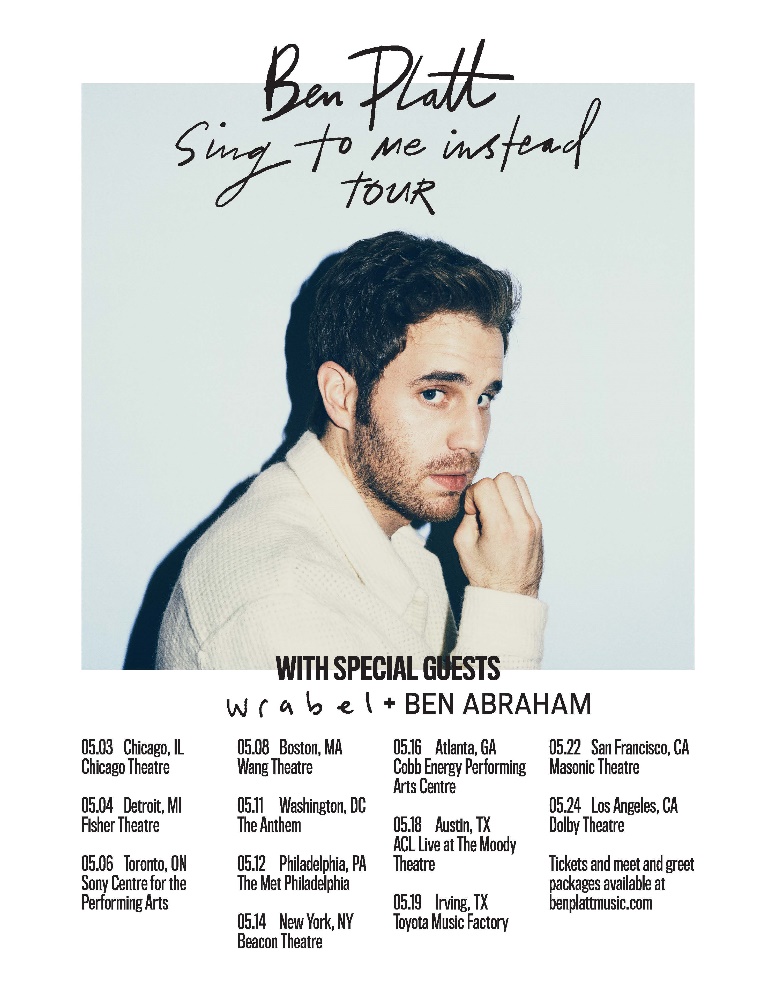 SING TO ME INSTEAD TOUR – 2019Friday, May 3 | Chicago, IL | Chicago Theatre Saturday, May 4 | Detroit, MI | Fisher TheaterMonday, May 6	| Toronto, ON | Sony Centre for the PAWednesday, May 8 | Boston, MA | Wang TheatreSaturday, May 11 | Washington DC | The Anthem Sunday, May 12	 | Philadelphia, PA | The Met Philadelphia Tuesday, May 14 | New York, NY | Beacon TheatreThursday, May 16 | Atlanta, GA | Cobb Energy PACSaturday, May 18 | Austin, TX | ACL Live at The Moody Theatre Sunday, May 19 | Irving, TX | Toyota Music Factory Wednesday, May 22 | San Francisco, CA | Warfield TheatreFriday, May 24 | Los Angeles, CA | Dolby Theatre+++CONNECT WITH BEN PLATTTWITTERFACEBOOKINSTAGRAM